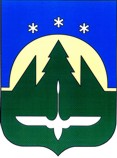 Муниципальное образованиеХанты-Мансийского автономного округа – Югрыгородской округ город  Ханты-МансийскДУМА  ГОРОДА  ХАНТЫ-МАНСИЙСКАРЕШЕНИЕ№ 257-VI РД						  Принято31 мая 2018 годаО внесении изменений в Решение Думы города Ханты-Мансийска от 29 сентября 2014 года № 537-V РД«О размерах, условиях оплаты труда и иных выплат руководителей, заместителей руководителей, главных бухгалтеров муниципальных бюджетных учреждений города Ханты-Мансийска»Рассмотрев проект изменений в Решение Думы города Ханты-Мансийска  от 29 сентября 2014 года № 537-V РД «О размерах, условиях оплаты труда и иных выплат руководителей, заместителей руководителей, главных бухгалтеров муниципальных бюджетных учреждений города Ханты-Мансийска» (в редакции Решения Думы города Ханты-Мансийска от 31 января 2018 года № 228-VI РД), руководствуясь частью 1 статьи 69 Устава города Ханты-Мансийска, Дума города Ханты-Мансийска РЕШИЛА:1. Внести в Решение Думы города Ханты-Мансийска от 29 сентября 2014 года № 537-V РД «О размерах, условиях оплаты труда и иных выплат руководителей, заместителей руководителей, главных бухгалтеров муниципальных бюджетных учреждений города Ханты-Мансийска» изменения согласно приложению к настоящему Решению.2. Настоящее Решение вступает в силу после его официального опубликования и распространяет свое действие на правоотношения, возникшие              с 01 января 2018 года.Председатель                                                       Исполняющий полномочия Думы города Ханты-Мансийска                     Главы города Ханты-Мансийска_______________К.Л. Пенчуков                        _____________Н.А. ДунаевскаяПодписано                                                             Подписано_________________                                            __________________Приложениек Решению Думы города Ханты-Мансийскаот 31 мая 2018 года № 257-VI РДИзмененияв Решение Думы города Ханты-Мансийска от 29 сентября 2014 года                   № 537-V РД «О размерах, условиях оплаты труда и иных выплат руководителей, заместителей руководителей, главных бухгалтеров муниципальных бюджетных учреждений города Ханты-Мансийска»В приложении к Решению Думы города Ханты-Мансийска от 29 сентября 2014 года № 537-V РД «О размерах, условиях оплаты труда и иных выплат руководителей, заместителей руководителей, главных бухгалтеров муниципальных бюджетных учреждений города Ханты-Мансийска» (далее - Положение):	1. Раздел 1 Положения дополнить пунктами 1.6, 1.7 и 1.8 следующего содержания:	«1.6. Месячная заработная плата работника не может быть ниже размера минимальной заработной платы, установленной в Ханты-Мансийском автономном округе - Югре. В случае если размер заработной платы работника                       не достигает данной величины, при условии выполнения нормы труда                              и отработки месячной нормы рабочего времени, производится доплата в пределах доведенных бюджетных ассигнований по фонду оплаты труда до величины минимальной заработной платы, установленной на территории                             Ханты-Мансийского автономного округа - Югры.	Предельный уровень соотношения среднемесячной заработной платы руководителя учреждения, его заместителей, главного бухгалтера                             и среднемесячной заработной платы работников учреждения (без учета заработной платы соответствующего руководителя, его заместителей, главного бухгалтера) устанавливается в кратности от 1 до 8.	1.7. В целях соблюдения установленного предельного уровня соотношения среднемесячной заработной платы руководителя учреждения, его заместителей, главного бухгалтера и среднемесячной заработной платы работников учреждения (без учета заработной платы соответствующего руководителя, его заместителей, главного бухгалтера) учреждение в срок до 20 декабря текущего года (предварительный контроль) и до 25 января (итоговый контроль) года, следующего за отчетным, предоставляет органу Администрации города                 Ханты-Мансийска, в ведении которого находится,  информацию                                    о среднемесячной заработной плате работников учреждения, подготовленную                         в соответствии с Положением об особенностях порядка исчисления средней заработной платы, утвержденным Постановлением Правительства Российской Федерации от 24 декабря 2007 года №922 «Об особенностях порядка исчисления средней заработной платы».1.8. Информация о рассчитываемой за календарный год среднемесячной заработной плате руководителя, его заместителей и главного бухгалтера учреждения размещается на Официальном информационном портале органов местного самоуправления города Ханты-Мансийска в сети Интернет                                  в соответствии со статьей 349.5 Трудового кодекса Российской Федерации.».	2. Пункт 2.1 раздела 2 Положения изложить в следующей редакции: 	«2.1.Руководителю учреждения средств массовой информации, культуры и молодёжной политики:».	3. Пункт 2.5 раздела 2 Положения изложить в следующей редакции:«2.5.Изменение фонда оплаты труда в течение календарного года производится в следующих случаях: - проведение индексации должностных окладов;- перевод на новые системы оплаты труда;- увеличение (уменьшения) штатной численности;- изменение минимальной заработной платы установленной                                       в Ханты-Мансийском автономном округе - Югре.».4. Пункт 3.2 раздела 3 Положения дополнить абзацем следующего содержания:«Работникам за работу в ночное время производится доплата за каждый час работы в ночное время из расчета 35 процентов должностного оклада за час работы. Оплата работы в выходной или нерабочий праздничный день осуществляется в соответствии со статьями 153, 290 Трудового кодекса Российской Федерации.».5. Пункт 4.7 раздела 4 Положения после слов «временной нетрудоспособности» дополнить словами «, отпуска без сохранения заработной платы, отпуска по уходу за ребенком.».